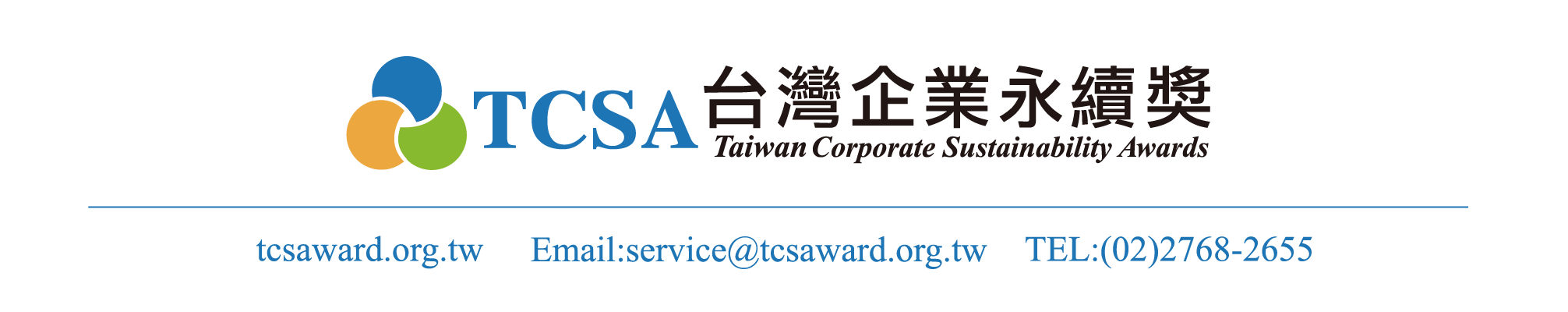 永續傑出人物獎遴選辦法暨推薦表台灣企業永續學院「永續傑出人物獎」遴選辦法為表揚致力於善盡企業社會責任，推動企業邁向永續發展相關工作付出貢獻卓著、足堪典範之個人，特設立「永續傑出人物獎」，並訂定本辦法。於每年度本評選活動報名期間，由國內外之政府機關(構)、非政府組織(NGOs)、企業或學術研究機構團體等單位代表具名推薦人選。推薦者應檢附候選人之現職、學經歷，以及代表事蹟資料(電子檔)向「台灣企業永續獎」主辦單位報名，並得另附其他有利審查之參考資訊。為遴選永續傑出人物，由台灣企業永續學院院長擔任召集人(兼主席)，並遴選社會賢達與公正人士擔任委員組成「永續傑出人物獎審查委員會」(簡稱本委員會)。經本委員會初選、複選審查通過，提交「台灣企業永續學院」核定者，依本辦法頒發「永續傑出人物獎」。獎座(牌)於當年度頒獎典禮中頒予受獎人。本辦法經「台灣企業永續學院」審議通過，陳請召集人核定後，自公布日起實施，修正時亦同。永續傑出人物獎　推薦資料表注意事項推薦者以機關(構)名義推薦為原則，並以機關(構)代表提出申請，限推薦一位候選人為原則，超出者不予受理。5月3日開始線上報名及繳件，繳件將於8月10日晚上24:00截止(包括線上填寫及上傳資料)。中英姓名、出生年月日等資料以國民身分證、護照資料為準。以下欄位皆在TCSA獎線上報名系統進行填寫及繳件動作，超過前項相關期程，系統恕不受理。推薦單位基本資料推薦之候選人姓名及職稱推薦事由及特殊頁獻□候選人已被告知獲推薦參與評選 (請勾選)推薦機關(構)代表簽名：		推薦機關(構)用印：候選人基本資料候選人相關資料(請依照重要性上至下排序)候選人推行企業CS績效自敘一、中文摘要(300字內)：二、英文摘要(300字內)：三、內容(3,000字內)：四、附件：致力企業永續事蹟佐證資料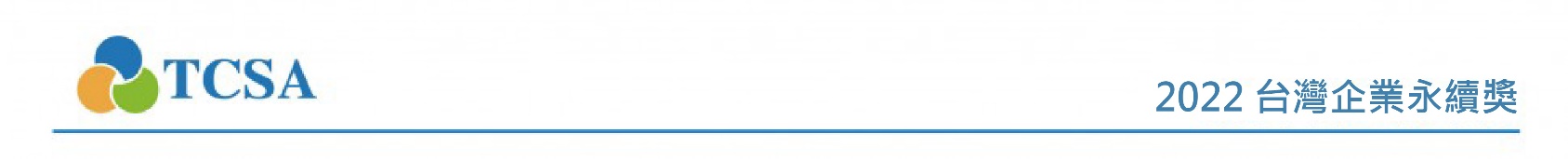 永續綜合績效繳件欄位填寫說明壹、說明：5月3日開始線上報名及繳件，繳件將於8月10日晚上24:00截止(包括線上填寫及上傳資料)。以下欄位皆在TCSA線上報名系統進行填寫及繳件動作，超過前項相關期程，系統恕不受理。貳、以下欄位適用於「企業永續綜合績效」獎項參、填寫欄位：中文標題Subject in Chinese：限制20字元(含空白)英文標題Subject in English：限制100字元(含空白)中文摘要Abstract in Chinese：限制500字元(含空白)英文摘要Abstract in English： 限制1200字元(含空白)績效內容： 5,000字元闡述評選構面內容，5,000字元含標點符號及空格等中英文字元，不可貼圖。(內容備註請見下頁)圖表可以簡報型式呈現作為補充，以10頁為限，檔案大小限制為10MB之PDF檔案。※所有參獎資料均授權主辦單位作為非商業性用途使用，感謝 貴單位的配合。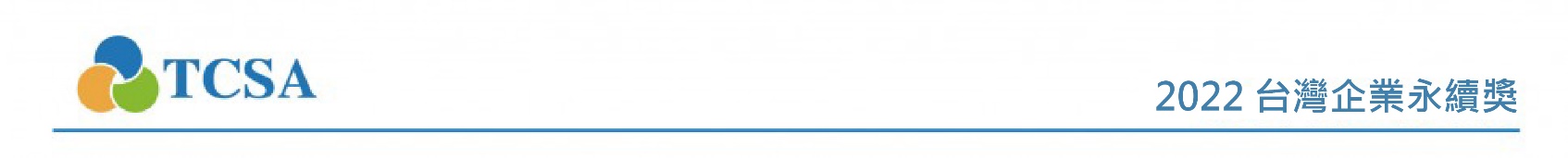 永續單項績效獎 繳件欄位填寫說明壹、說明：5月3日開始線上報名及繳件，繳件將於8月10日晚上24:00截止(包括線上填寫及上傳資料)。以下欄位皆在TCSA線上報名系統進行填寫及繳件動作，超過前項相關期程，系統恕不受理。以下欄位適用於「永續單項績效獎」參、填寫欄位：永續單項績效中文標題Subject in Chinese：限制20字元(含空白)永續單項績效英文標題Subject in English：限制100字元(含空白)永續單項績效中文摘要Abstract in Chinese：限制500字元(含空白)永續單項績效英文摘要Abstract in English： 限制1200字元(含空白)所提之永續單項績效近三年之經費及人力運用狀況：六、績效內容：5,000字元闡述評選構面內容，5,000字元含標點符號及空格等中英文字元，不可貼圖。前述文字內容之圖表可以簡報型式呈現作為補充，以10頁為限，檔案大小限制為5MB之PDF檔案。提交具有標竿作用及領導性地位之佐證資料，並轉檔為10MB以內之PDF檔案。※所有參獎資料均授權主辦單位作為非商業性用途使用，感謝 貴單位的配合。組織表現自評表說明：以下自評表於本評選活動官方網站線上系統進行下載，填寫後上傳至系統，超過規定提交期限，系統恕不受理。壹、永續報告(中文報告書)【第一部分】完整性40%可信度35%溝通性25%【第二部分】多元媒體的應用及內容品質貳、政府機關永續報告 【第一部分】完整性40%可信度35%溝通性25%【第二部份】、多元媒體的應用及內容品質參、企業永續綜合績效*如未報名本獎，無須填寫█台灣企業[註1]污染物管理與減量績效、環境管理系統建置、環境改善措施或環境與永續教育推廣等成效。環境改善措施泛指綠建築、節能設備更新、資源回收與再利用等環境管理措施。█台灣企業(大學組)推薦機關(構)單位名稱推薦機關(構)單位代表姓名職稱推薦機關(構)通訊處電話推薦機關(構)通訊處傳真姓名現職請填寫推薦之候選人600字以內推薦事由及特殊貢獻。中文姓名性別英文姓名出生地通訊處電話通訊處傳真電子信箱手機號碼主要學歷學校名稱學校名稱院系科別修業起迄年月修業起迄年月畢(肄)業主要學歷1主要學歷2主要學歷3主要經歷服務企業或團體服務企業或團體職稱起始年月起始年月迄止年月主要經歷1主要經歷2主要經歷3現任職務服務企業或團體服務企業或團體部門或單位部門或單位職稱職稱現任職務1現任職務2現任職務3推行CS簡述企業永續績效推行事蹟企業永續績效推行事蹟起始年月起始年月迄止年月迄止年月推行CS簡述1推行CS簡述2推行CS簡述3得獎記錄獎項名稱獎項名稱頒獎單位頒獎單位得獎日期得獎日期得獎記錄1得獎記錄2得獎記錄3評選內容獎項名稱獎項名稱獎項名稱永續單項績效永續環境類EE-1氣候領袖獎E-2水資源管理領袖獎E-3循環經濟領袖獎社會共融類SS-1人權實踐與發展領袖獎S-2永續供應鏈領袖獎S-3社會共融領袖獎S-4性別平等領袖獎公司治理類GG-1資訊安全領袖獎G-2創新成長領袖獎G-3透明誠信領袖獎G-4人才發展領袖獎G-5創意溝通領袖獎年份執行預算(單位：新台幣)執行所需內部人力
（單位：人數）執行所需外部人力
（單位：人數）201920202021評選要項說明自評分數頁碼重大性議題12%組織重大性議題分析鑑別出關鍵的永續衝擊的結果與方法利害關係人共融7%報告書主要的對象、組織的利害關係人議合之過程、方法與結果，並說明各種利害關係人對於組織的意義策略10%包含供應鏈在內之社會、環境與永續發展政策說明、產品與服務之控管、短中長期之目標，以及流程說明(衡量、揭露與計算績效指標的方法、報告的時效性與範疇等)組織介紹5%企業(含醫院/政府機關(構)):主要評選企業概況，包含：主要產品與服務、財務績效、地理分布與員工資訊、整體環境與組織營運之關聯性等資訊大學:主要評選大學概況，包含：教職員生人數與分布、財務績效、地理分布與員工資訊、整體環境與組織營運之關聯性等資訊重大永續規範執行及資訊揭露6%包含氣候相關財務揭露(TCFD) 及美國永續會計準則委員會準則(SASB) 等資訊評選要項說明自評分數頁碼管理流程10%管理流程的內容主要分為：管理系統、報告採用的指引與標準，以及主要的報告撰寫對外窗口。利害關係人共融5%藉由利害關係人議合所得到之結果，組織採取的回饋行動，以及該結果如何改變組織制訂策略。治理5%企業(含醫院):與永續發展相關議題之主責董事會成員、管理者薪酬與永續績效間之連結性、風險與機會之分析及其管理流程之說明、永續管理承諾的一致性。大學:校務會議或董事會(私校適用)對永續發展相關議題之討論與治理情形、風險與機會之分析及其管理流程之說明、永續管理承諾的一致性。績效5%重大性議題所帶來的衝擊資訊與經濟、環境與社會績效、合規性之紀錄及其說明等。保證/確信10%內部稽核或保證之流程、外部保證之說明(含保證之範疇與方法等) 評選要項說明自評分數頁碼展現10%版面配置、可理解性、適當的長度、創新的方法、是否具有英文版報告書，以及適當圖表之呈現等。利害關係人共融5%可取得性(accessibility)、溝通與回饋之機制架構10%分為三部分：(一)報告總結的部分，(二)完整的索引設計， (三)報告書附有詳細的連結，使讀者可以透過網頁的說明獲得更細節的資訊。評選要項說明自評分數CSR專區完整性10%是否設置CSR專區、官網首頁可明顯看到CSR專區之連結、提供最新年度的CSR報告書提供下載前述網址網頁管理與即時更新30%網站是否有最新消息，即時與利害關係人溝通，網站資訊是否時常更新建置英文版CSR專區網頁，將列入加分參考。前述網址電子版報告書與關鍵資訊連結25% 按照永續報告定義，須符合環境、社會與治理(ESG)以及供應鏈管理等四項議題之揭露、電子版報告書與其他資訊連結前述網址多元媒體展現10% 是否利用文字、圖表、影片、互動式網頁等內容加強與利害關係人之溝通前述網址溝通回饋管道與 社群網絡互動 25% 是否是否有網站地圖/站內搜尋引擎/是否將CSR專區分類/是否說明CSR專區的分類項目、是否設計線上回饋信箱，網路直接填寫或連結至電子信箱/是否設計有問卷填寫的連結、是否有社群網站並實際運作(Twitter、FB、Plurk或是微博等)/是否提供電子報訂閱前述網址評選要項說明自評分數頁碼組織介紹5%是否完整揭露政府機關、人力、預算、任務編組、與非政府夥伴？ 策略5%對SDGs永續指標與永續性、宜居性、活力及生活品質，有無短中長期目標與作法？ 利害相關人議合10%是否敘述上級機關及次級機關參與整合之過程與結果？與各利害相關人溝通過程與結果？ SDGs鑑別流程5%是否完整描述SDGs鑑別方法與流程？ 重要SDGs15%是否針對自提SDGs，完整描述報告期間執行之成果？ 評選要項說明自評分數頁碼管理流程 5% 管理流程的內容主要分為：有專責單位與管理系統、報告採用的指引與標準，以及主要的報告撰寫對外窗口 利害關係人議合 7% 藉由利害關係人議合所得到之結果，組織採取的回饋行動，以及該結果如何改變組織制訂策略 治理 8% SDG目標與對應指標是否提至機關高層會議討論、 對每一個所選取之SDG目標及對應指標皆有負責局處、與SDG相關風險與機會之鑑別與管理、 永續管理承諾的一致性。 績效 7% 呈現環境、社會與經濟之重大性議題績效 稽核與監督 8% 針對所揭露資訊之內部稽核機制與外部監督機制說明 評選要項說明自評分數頁碼展現5%版面配置、可理解性、適當的長度、創新的方法，以及適當圖表之呈現等。利害關係人共融7%可取得性(accessibility)、溝通與回饋之機制架構8%分為三部分：(一)報告總結的部分，(二)完整的索引設計， (三)報告書附有詳細的連結，使讀者可以透過網頁的說明獲得更細節的資訊。國際溝通5%以英文或其他國際通用語言出版報告書 評選要項說明自評分數SDGs／永續發展專區完整性 20% 是否設置CSR專區、將SDGs／永續發展專區連結設於首頁、提供最新年度的CSR報告書提供下載、網站地圖站內搜尋引擎及將SDGs／永續發展專區分類。前述網址網頁管理與即時更新 20% 判斷依據：由最新消息觀察網頁是否為最新訊息、是否即時更新？(未有最新消息、…. 具當月或上個月之訊息) 前述網址電子版報告書 與關鍵資訊連結 20%  按照永續報告定義，須符合環境、社會與治理(ESG)等議題之揭露。電子版報告書與其他資訊連結酌情給分。 前述網址多元媒體展現20% 依圖表說明、使用影片、互動式網頁給分前述網址溝通回饋管道與 社群網絡互動 20% 是否有設計線上回饋信箱 (網路填寫或連結至電子信箱) /設計有問卷填寫的連結/是否設置社群網站並實際運作/是否提供電子報訂閱前述網址主要評選構面說明自評分數頁碼企業永續願景與策略(15%)企業永續願景與核心理念之完整性及宏觀性(5%)企業永續願景與全球永續發展之關聯性與執行度(5%)SASB揭露執行情形(5%)企業治理績效15%公司治理程序(3%)股東權益及董事會運作(2%) 公司治理評鑑表現(4%)人才發展與留任(2%)公司善盡納稅義務(2%)-企業永續/企業社會責任等相關委員會運作(2%)財務經營績效10%財務績效是否獲利(6%)財務績效與永續創新產品或商業模式間之關聯性(4%)氣候治理及能源管理績效(15%)氣候治理與行動(12%)能源管理措施(3%)環境永續績效15%水資源管理與績效(3%)環境管理績效[註1] (7%)社會共融績效15%社會共融與人權保護(5%)組織外部社會績效(5%)組織內部設會績效(5%)供應鏈管理績效10%供應鏈管理策略、目標與準則(6%)執行成效(4%)合規或獎勵事蹟10%符合法規及規範(7%)獎勵事蹟(3%)主要評選構面說明自評分數頁碼大學永續願景與策略10%學校永續願景與核心理念之宏觀性及領導性(3%)學校永續願景與全球永續發展之關聯性(2%)學校永續經營管理機制(5%)環境永續績效15%氣候治理與行動(5%)能源管理措施(5%)環境管理績效(5%)社會共融績效20%社會共融與人權保護(6%)大學外部社會績效(8%)大學內部社會績效(6%)學校治理績效30%校務治理與經營(6%)校務資源與支持系統(8%)學校評鑑表現(4%)教育品質(8%)全球夥伴關係(4%)財務規劃與經營績效15%財務規劃與績效表現(8%)外部資源爭取與挹注(7%)合規或獎勵事蹟10%符合法規及規範(4%)獎勵事蹟或學校永續特色表現(6%)